Tidewater Winds Tenor Saxophone Audition1 FerlingEtude Measure 1 to fermata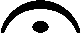 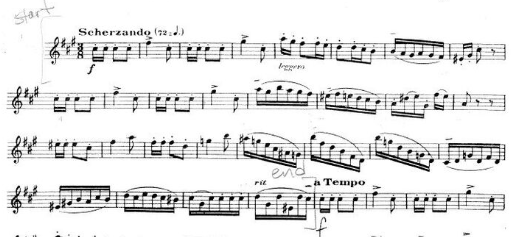 2Holst 2nd Suite in F1st Mvt. Letter [H] to 8 after [K]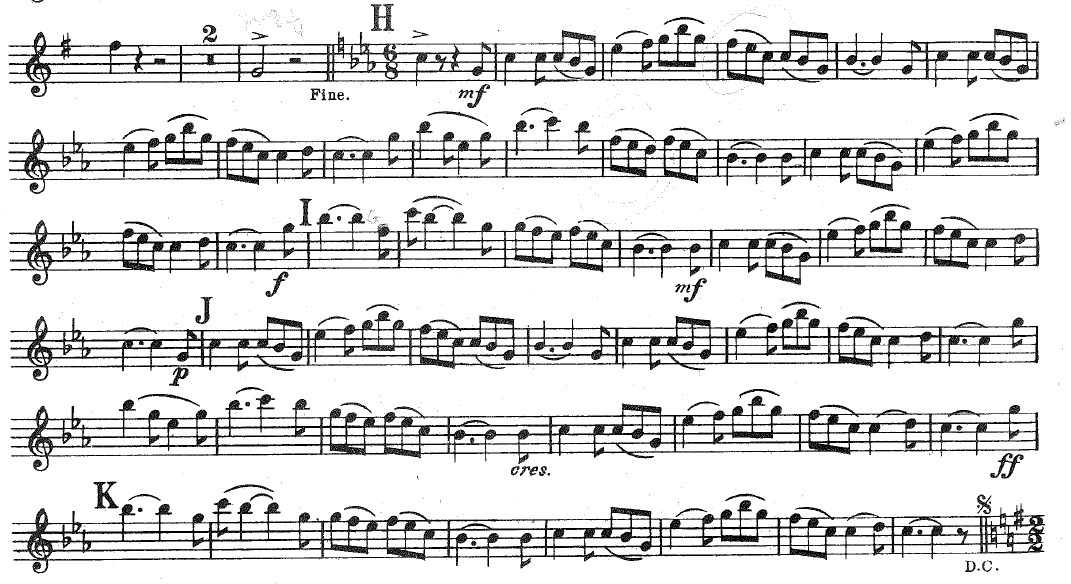 3ReedArmenian Dances, Part IIMvt. I, Measure [17] to 5 after [41]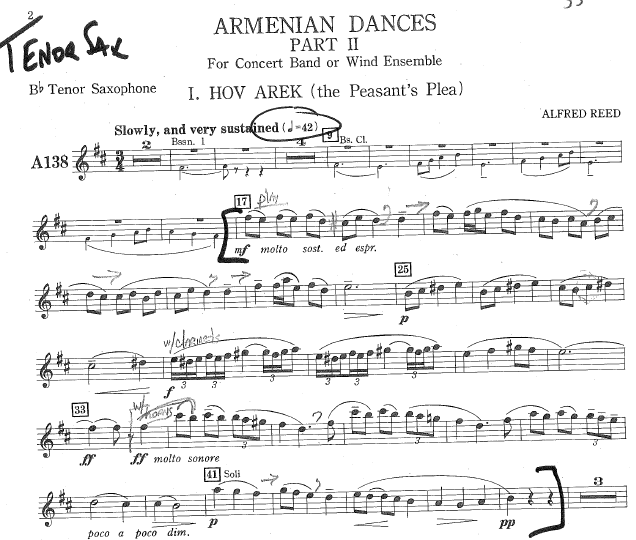 4Jazz ExcerptEntire Etude – Swing  ♩=160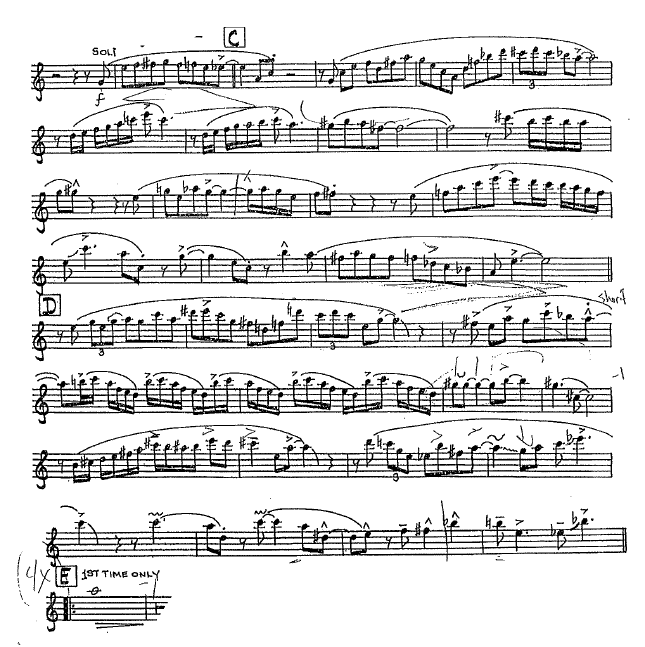 